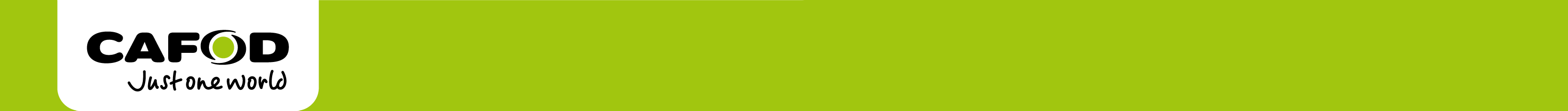 All resources can be found at: cafod.org.uk/secondary  Send story and photos of any service you do for CAFOD to youth@cafod.org.uk AwardPrayEducate OthersCampaignFundraiseCreditsCreditsCreditsCreditsBronze (Service)-Download or print the CAFOD Advent calendar and use it with your Faith in Action group or with your class at school 1+-Do some research on the CAFOD website, show younger children a CAFOD film and answer their questions. For example, on Lent or Harvest Fast Day, the Refugee Crisis or Water.2+-Look at the guide Making a campaign comic, look at CAFOD’s campaigning webpages, make a comic about an issue you care about and send a copy to your local MP 2+-Speak at Mass before Lent or Harvest Fast Day to encourage people to donate to CAFOD. Make sure you get in contact with the local CAFOD volunteer centre a month beforehand.- Make a poster to put up in your school or church to encourage people to donate to CAFOD.22Silver (Development/Leadership)-Create a prayer space in your school or parish with a Romero cross, Aspire poster and information about Oscar Romero.-Create a PowerPoint reflection using pictures, music and scripture quotes. You could think of a theme. then share it.35-Look at the fact sheets on CAFOD’s Homework Help and present an assembly on the work of CAFOD.-Choose, plan and run three short CAFOD games for younger students in your parish or school. For examples look at the Global Justice Icebreakers or the: Sweets game or Sitting volleyball.34- Look at CAFOD’s information about Fairtrade and check whether your school/parish uses Fairtrade products. If they don’t write to the head teacher/parish priest asking them to consider purchasing Fairtrade in future. 2+2-Lead a small group to organise a fundraiser for CAFOD. See the A to Z of Fundraising ideas on CAFOD’s website5+Gold (Innovation)-Plan, organise and deliver Creation prayer stations.- Use CAFOD children’s liturgy resources regularly. These are all on the CAFOD website. 3+5+- Run three youth group or Confirmation session using CAFOD resources. These are all on the CAFOD website.6+-Live on £1 a day for a week and blog or vlog about your experience.-Run a CAFOD action group in your school or parish for at least two terms. 7+7+-Organise and lead two fundraisers, one for CAFOD and one for a linked local justice issue (foodbank, homelessness, refugees).Let your local newspaper know about your fundraisers include why it is important to care for those at home and overseas7+